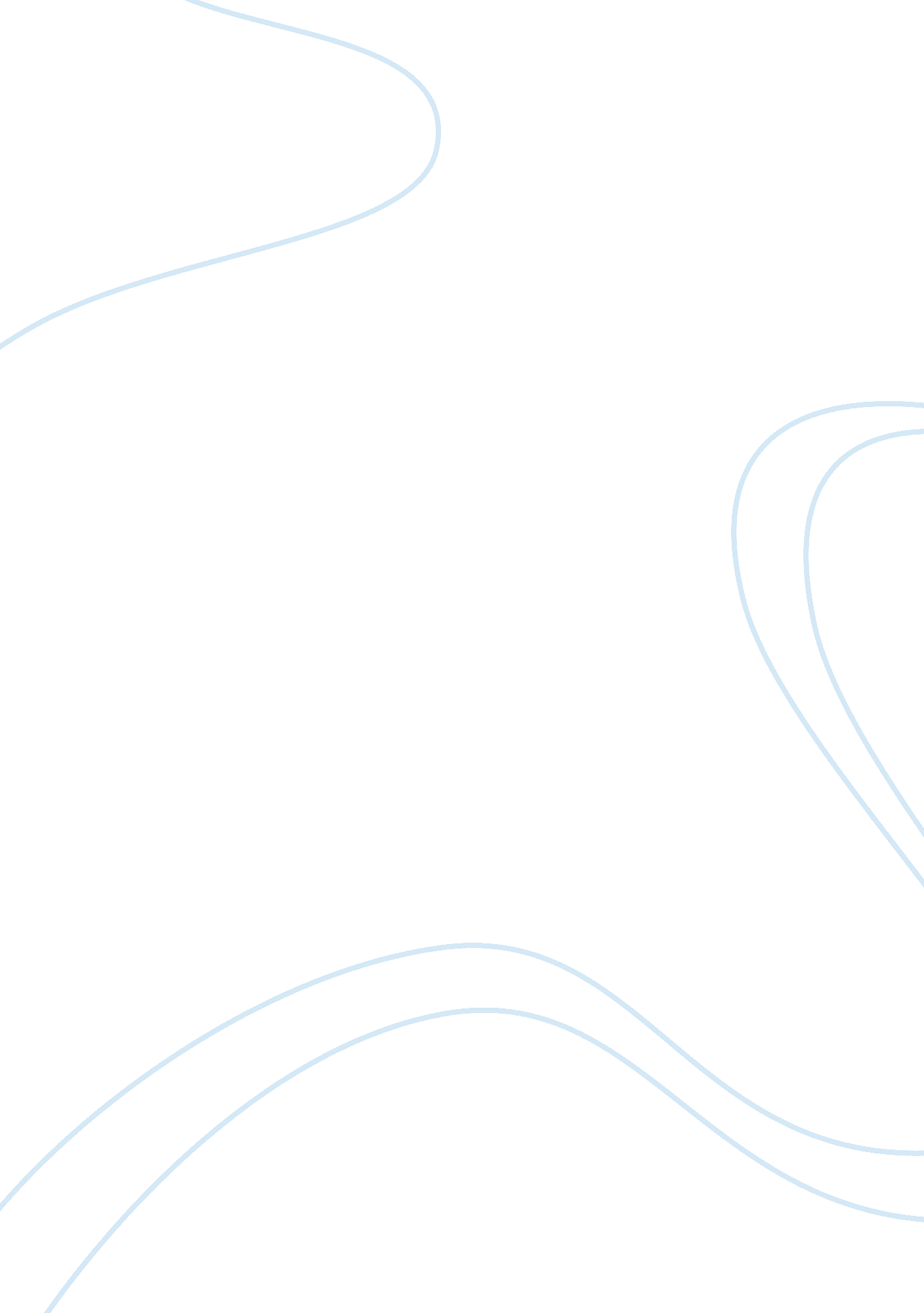 Jonbenet ramsey case essay sample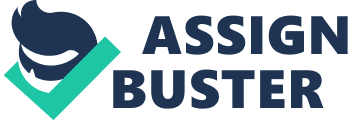 Every year they are always something intriguing that happens, but in 1996, something unexpected happened which changed the life of a little girl and her family. Her name was JonBenét Patricia Ramsey. She was born on August 6th, 1990 and was raised in Colorado, Boulder. JonBenét was born into a family of two, and she was the younger of two children, she was a very cheerful and a happy little girl who enjoyed playing and dancing, and she loved participating in pageants. By age six, she had already won multiple pageant titles thanks to her beautiful long hair and her amazing costumes bought by her multimillionaire parents, John and Patricia Ramsey, JonBenét was enrolled in kindergarten at High Peaks Elementary School in Boulder, Colorado, she had the average life of a five-year-old and everything was going smoothly for them until the 24th of December 1996. JonBenét and her family usually host Christmas parties and get-togethers at their house every year which involved their neighbors, family, and friends to celebrate the Christmas season. It was like every ordinary day, and they started to prepare for the party by putting up decorations, making food, ordering the drinks for the event. After a long day of preparation, the family of four said their usual good nights, and both JonBenét and her brother Burke were put to bed. Little did they know that it was going to be last night for one of their children. By 2 am, Patsy went to check on her kids like she usually did, and she went to Burkes room and saw him snuggling tight. She went to JonBenét room and discovered that she was missing and immediately started to panic. She told her husband and called 911 to inform them about their daughter’s sudden disappearance, and the police arrived within 3 minutes. They went downstairs, and to their greatest surprise they found a two-and-a-half-page ransom note on their kitchen staircase, and the letter demanded $118, 000 for the child’s safe return, and coincidence is almost the exact value of a bonus her husband had received earlier that year. Their friends and the family arrived at the home to support the Ramsey’s. Visitors picked up and cleaned surfaces in the kitchen, possibly destroying evidence while they were looking for the little girl. Detective white arrived on the scene, and he and John continued with the search while patsy was still worried and was crying. John and White started their search in the basement. And eventually, John finally opened the latched door that one of the other detectives had failed to open and found his daughter’s body in one of the rooms and he was in shock. JonBenét mouth was covered with duct tape, a nylon cord was found around her wrists and neck, and her torso was covered by a white blanket and johns first instinct was to carry her body and take it upstairs and everyone was in shock to see her dead, patsy immediately ran and began to touch the body of her daughter and because of this action, the crime scene was corrupted which was suspicious. The Ramsey’s had to provide their handwriting, blood, and hair samples to the police. John and Patsy participated in a lot interview for more two hours with the rest of their family because anybody could be a possible suspect for the murder. Its been almost 22 years since the death of JonBenét and one thing I noticed was that everyone paid attention to her parents, but they never seem to talk about brother Burke, and it is very suspicious because he was on the crime scene and he had to have seen something, but he was only 9 at the time, so he couldn’t provide any valid information, and his parents wanted to keep him away from the press always. But from the interviews, the relationship between him and JonBenét was okay, and Burke was the naïve type. He was very anti-social, and he did not talk much, and he did not really say much during the interviews but only that he loved his sister so much, and when her father told him about her death, he was devastated, and he also cried, but over the years, he became so silent. 